             Academic Reference Form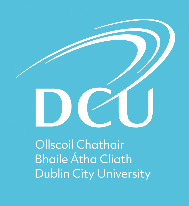 for MSc in Psychology and Wellbeing in the School of Psychology, DCU Name of Applicant:  _________________   How long, and in what capacity, have you known the applicant?  Please briefly appraise the applicant’s skills, abilities and relevant experience.Please outline the applicant’s suitability for postgraduate studies in psychology:Your Details: Signature:Name:Position:Academic Institution:Telephone Number / Email Address: 